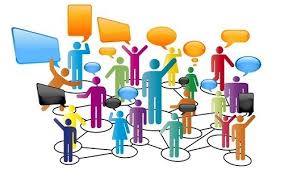 Поради вчителям у роботі з дітьми з девіантною поведінкою1. Дітей у яких повільний темп виконання розумових операцій не можна квапити, підганяти на уроці, примушувати працювати «за часом», адже будь-який поспіх за умови обмеження часу тільки загальмують роботу і спричинять негативні емоції. Краще повторити дитині те, що вона не встигла почути, намагатися говорити повільніше, повідомляти на початку уроку план роботи і пропонувати завдання що розраховані на повільніший темп виконання, надаючи час на підготовку до відповіді, не ставити в ситуацію необхідності швидкого переключення з одного виду діяльності на інший.2. Для дітей які погано встигають з усіх предметів через труднощі в запам'ятовуванні, узагальненні навчального матеріалу, оперуванні поняттями, недостатнім словниковим запасом, не сформованістю навчальних навичок необхідні додаткові заняття з розвитку мовлення, пам'яті, уваги, мислення, загально навчальних навичок. Бажані індивідуальні завдання зниженого рівня труднощів. Варто схвалювати прагнення дитини досягти успіху. Дуже важливо переконати батьків займатися розвитком дитини, рекомендувати вправи та ігри. У деяких випадках цілеспрямована розвивальна робота дає змогу подолати педагогічну занедбаність і досягти високих навчальних результатів.3. Вимоги до дітей у яких невисокий інтелектуальний потенціал потрібно знизити, адже вони страждають через слабку пам'ять, низький рівень логічного мислення. Для запобігання втраті мотивації до навчання і відхилення у поведінці варто пропонувати посильні індивідуальні завдання і відзначати навіть маленькі успіхи. В окремих випадках педагогу необхідно направити батьків на консультацію до психолога, дитячого психоневролога або психіатра.4. У дітей що мають труднощі в навчанні й поведінці пов'язані з емоційними порушеннями, підвищена тривожність, замкненість, боязкість, нерішучість, сором'язливість, розлади нервової системи необхідне доброзичливе ставлення до них: підтримка, підбадьорення в ситуаціях, що викликають сильну тривогу і хвилювання (під час відповідей біля дошки, контрольних робіт, диктантів). Таких дітей краше не викликати відповідати перед усією групою, особливо на початку навчального року.5. Головне в роботі з дітьми які проявляють гіперактивність, підвищену схильність до відволікання, труднощі в концентрації уваги, імпульсивність треба проявити терпіння і наполегливість. Треба розвивати вміння доводити справу до кінця, діяти цілеспрямовано й планомірно, давати невеликі завдання і здійснювати покроковий контроль виконання. Заохочувати бажану поведінку, спираючись на прагнення учнів «бути вольовою людиною». Рекомендувати батькам зайняти дитину спортом, відвідувати гуртки (моделювання, конструювання).6. У спілкування з дітьми які проявляють агресивність, запальність, дратівливість потрібно виявляти максимальну стриманість і терпимість, адже вони самі страждають від своєї упертості, гнівливості й дратівливості. Необхідно дати зрозуміти, що дорослий — їхній друг у розв'язанні внутрішніх проблем. Педагог, знаючи інтереси і схильності агресивної дитини, зможе спрямувати її активність у конструктивне русло, тактовно і послідовно навчаючи дитину самоконтролю й стриманості.7. Учителям при роботі з учнями які проявляють боязкість, нерішучість, замкнутість, «нелюдимість» варто залучати таких дітей до позакласної роботи, проводити групові заходи, щоб вони більше спілкувалися, долали свою боязкість, нерішучість. Давати певні громадські доручення, частіше звертати увагу однокласників на переваги такого учня, підвищуючи його самооцінку і створюючи ситуацію успіху.8. Учителю при роботі з учнями які проявляють підвищену тривожність, плаксивість, уразливість, схильність хвилюватися і переживати з будь-якого приводу не слід акцентувати увагу на оцінках. Перед хвилюючими подіями, контрольними треба знімати тривожність, навіювати впевненість в успіху, частіше заохочувати, схвалювати і відзначати переваги.